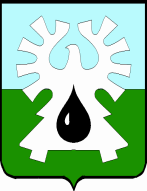 МУНИЦИПАЛЬНОЕ ОБРАЗОВАНИЕ ГОРОД УРАЙХАНТЫ-МАНСИЙСКИЙ АВТОНОМНЫЙ ОКРУГ-ЮГРА          ДУМА ГОРОДА УРАЙРЕШЕНИЕот 25 мая 2017 года                                                                                         № 27О внесении изменений в Правила землепользования и застройки муниципального образования городской округ город Урай Рассмотрев представленный главой города Урай проект решения Думы города Урай «О внесении изменений в Правила землепользования и застройки муниципального образования городской округ город Урай», учитывая протокол публичных слушаний и заключение о результатах публичных слушаний, Дума города Урай решила:1. Внести в Правила землепользования и застройки муниципального образования городской округ город Урай, утвержденные решением Думы города Урай от 26.11.2009 №106 (в редакции решений Думы города Урай от 31.05.2010 №38, от 02.11.2010 №90, от 24.02.2011 №3, от 20.12.2011 №97, от 15.03.2012 №25, от 15.03.2012 №26, от 28.06.2012 №59, от 28.06.2012 №60, от 27.09.2012 №81, от 22.11.2012 №114, от 24.01.2013 №4, от 25.04.2013 №25, от 20.06.2013 №36, от 26.09.2013 №56, от 20.02.2014 №6, от 22.05.2014 №26, от 22.05.2014 №27, от 25.09.2014 №48, от 25.09.2014 №49, от 23.10.2014 №59, от 26.03.2015 №29, от 30.04.2015 №45, от 24.12.2015 №145, от 24.12.2015 №146, от 26.05.2016 №37, от 26.05.2016 №38, от 27.10.2016 №18, от 24.11.2016 №28, от 21.02.2017 №7, от 25.05.2017 №26), изменения, изложив часть 2 «Карта градостроительного зонирования» в новой редакции,  согласно приложению.2. Настоящее решение вступает в силу после официального опубликования в газете «Знамя» и подлежит размещению на сайте органов местного самоуправления города Урай в информационно-телекоммуникационной сети «Интернет».И.о. председателя Думы города Урай                 И.о. председателя Думы города Урай                 Глава города УрайГлава города Урай_________________А.В. Бабенко________________А.В. Иванов30 мая 2017 года30 мая 2017 года